File: Chapter 01 Economics and Economic ReasoningTrue/False[Question]1.  The answers to an economy's three central economic problems are determined by the interaction of three forces: economic forces, political forces, and social forces.Ans:  TrueAACSB:  Reflective ThinkingBloom’s:  RememberDifficulty:  01 EasyLearning Objective:  01-03Topic:  Economic Forces, Social Forces, and Political ForcesFeedback:  Economic, political, and social forces determine how an economy operates and thus answers the three economic problems.[Question]2.  Scarcity exists because economies cannot produce enough to meet the perceived desires of all individuals.Ans:  TrueAACSB: Reflective ThinkingBloom’s:  RememberDifficulty:  01 EasyLearning Objective:  01-01Topic:  What Economics IsFeedback:  Scarcity exists because what people desire exceeds what they are able to produce.[Question]3.  Only marginal costs, not sunk costs, affect economic decisions if individuals are rational.Ans:  TrueAACSB:  Reflective ThinkingBloom’s:  UnderstandDifficulty:  02 MediumLearning Objective:  01-02Topic:  A Guide to Economic ReasoningFeedback:  Sunk costs are costs that have already been incurred and cannot be recovered no matter what action is taken.  Marginal costs represent the additional costs associated with undertaking an economic activity, and an individual must balance these costs against the marginal benefit from the activity to make a rational choice.[Question]4.  The economic decision rule is to undertake an action only when the marginal benefits of that action are greater than its total costs.Ans:  FalseAACSB:  Reflective ThinkingBloom’s:  RememberDifficulty:  01 EasyLearning Objective:  01-02Topic:  A Guide to Economic ReasoningFeedback:  The economic decision rule is to undertake an action only when the marginal benefits of that action are greater than its marginal costs.[Question]5.  The opportunity cost of undertaking an activity includes any sunk cost.Ans:  FalseAACSB:  Reflective ThinkingBloom’s:  RememberDifficulty:  01 EasyLearning Objective:  01-02Topic:  A Guide to Economic ReasoningFeedback:  Sunk costs are costs that already have been incurred and cannot be recovered no matter what action is taken.  Thus, they do not represent an opportunity costs, which are an additional cost.[Question]6.  The "invisible hand" is the price mechanism that guides people’s actions in the market.Ans:  TrueAACSB:  Reflective ThinkingBloom’s: RememberDifficulty:  01 EasyLearning Objective:  01-03Topic:  Economic Forces, Social Forces, and Political ForcesFeedback:  This statement matches the definition of the invisible hand in the text.[Question]7.  Social and political forces affect the way in which the invisible hand works.Ans:  TrueAACSB:  Reflective ThinkingBloom’s: RememberDifficulty:  01 EasyLearning Objective:  01-03Topic:  Economic Forces, Social Forces, and Political ForcesFeedback:  Social and political forces place cultural and legal limits on how the market mechanism works.[Question]8.  Macroeconomics is the study of how individual choices are affected by economic forces.Ans:  FalseAACSB:  Reflective ThinkingBloom’s: RememberDifficulty:  01 EasyLearning Objective:  01-01Topic:  What Economics IsFeedback:  Macroeconomics is the study of the economy as a whole. This statement describes microeconomics.[Question]9.  Deciding what the distribution of income should be is an example of normative economics.Ans:  TrueAACSB:  Reflective ThinkingBloom’s:  UnderstandDifficulty:  02 MediumLearning Objective:   01-05Topic:  Economic Policy OptionsFeedback:  This statement questions what the goals of the economy should be and is thus an example of normative economics.Multiple Choice[Question]10.  Say a pill existed that made people selfless. After taking it they were only interested in others, not themselves. Under the coordination definition of economics:A. no economic problem would exist.B. there still would be an economic problem.C. there would be a political problem but not an economic problem.D. there would be a social problem but not an economic problem.Ans:  BAACSB:  AnalyticBloom’s: AnalyzeDifficulty:  03 HardLearning Objective:   01-01Topic: What Economics IsFeedback:  The coordination definition of economics focuses on the need for the coordination of activities and resources. Even if everyone were selfless, there still would be the need for coordinating the selfless actions so that those actions and resources would be allocated efficiently.[Question]11.  According to the text, economics is the study of how:A. governments allocate resources in the face of constraints.B. government policies can be used to meet individuals' wants and desires.C. human beings coordinate their wants and desires.D. scarce resources are allocated between capitalists and workers.Ans:  CAACSB:  Reflective ThinkingBloom’s: RememberDifficulty:  01 EasyLearning Objective:   01-01Topic:  What Economics IsFeedback:  According to the text, economics "is the study of how human beings coordinate their wants and desires given a society's decision-making mechanisms, social customs, and political realities."[Question]12.  Dorm rooms usually are not allocated by markets.  Allocating dorm rooms is:A. not an economic problem.B. an economic problem.C. not affected by economic forces.D. determined by prices.Ans:  BAACSB:  AnalyticBloom’s:  AnalyzeDifficulty:  03 HardLearning Objective:   01-01Topic:  What Economics IsFeedback:  An economic problem is the problem of coordinating the diverse wants of individuals. This includes the desire to have a dorm room. The type of allocation mechanism used to coordinate those wants does not eliminate the initial problem.[Question]13.  If allocating dorm rooms changes from allocation by lottery to allocation by the market:A. it becomes an economic problem.B. it becomes a political problem but not an economic problem.C. it becomes a social problem but not an economic problem.D. the allocation problem is still an economic problem.Ans:  DAACSB:  AnalyticBloom’s:  AnalyzeDifficulty:  03 HardLearning Objective:   01-01Topic:  What Economics IsFeedback:  The economic problem arises when limited resources must be allocated among individuals. The problem existed before any allocation mechanism was chosen.[Question]14.  Which of the following is not one of the three central coordination problems of the economy given in the book?A.WhatB. WhetherC. For whomD. HowAns:  BAACSB:  Reflective ThinkingBloom’s:  RememberDifficulty:  01 EasyLearning Objective:   01-01Topic:  What Economics IsFeedback:  The three central coordination problems are listed in the text.[Question]15.  The quantity of goods and services available to society:A. is fixed.B. depends on human action.C. is not of economic importance.D. will always grow to meet individuals' wants and desires.Ans:  BAACSB:  Reflective ThinkingBloom’s:  RememberDifficulty:  01 EasyLearning Objective:   01-01Topic:  What Economics IsFeedback:  The quantity of goods and services available depends on the incentives to work.[Question]16.  Economic systems:A. can eliminate scarcity.B. address the questions what is produced, how it is produced, and for whom it is produced.C. provide all the goods people want and desire.D. provide equal distribution of well-being among its participants.Ans:  BAACSB:  Reflective ThinkingBloom’s:  RememberDifficulty:  01 EasyLearning Objective:   01-01Topic:  What Economics IsFeedback:  Any economic system must solve the three coordination problems. An economic system does not necessarily eliminate scarcity. Individual decisions within an economic system are what solve the three central problems. An economic system allocates what is produced but may not do so equally.[Question]17.  Scarcity exists because:A. individuals cannot solve the three central coordination problems.B. governments cannot solve the three central coordination problems.C. the supply of goods is always less than the demand.D. new wants continue to develop and willingness to meet them is limited.Ans:  DAACSB:  Reflective ThinkingBloom’s:  UnderstandDifficulty:  02 MediumLearning Objective:   01-01Topic:  What Economics IsFeedback:  Scarcity exists because human desires have always exceeded human willingness to meet those desires.  [Question]18.  People can reasonably expect that an economic system will decide all of the following except:A. what goods to produceB. how to produce the goodsC. how to assign initial property rightsD. for whom to produce the goodsAns:  CAACSB:  Reflective ThinkingBloom’s:  RememberDifficulty:  01 EasyLearning Objective:   01-01Topic: What Economics IsFeedback:  See the three central coordination problems listed in the text[Question]19.  To engage in economic reasoning, one must compare:A. total cost and total benefit.B. marginal cost, sunk cost, and total benefit.C. sunk cost and marginal cost.D. marginal cost and marginal benefit.Ans:  DAACSB:  Reflective ThinkingBloom’s:  RememberDifficulty:  01 EasyLearning Objective:   01-02Topic:  A Guide to Economic ReasoningFeedback:  Such a comparison makes it possible to determine whether the marginal benefit of an action exceeds the marginal cost.[[Question]20.  Alexandra has determined that studying an hour for her economics quiz will improve her grade on the quiz from 75 to 100. She also determines that this improvement is worth $20. To study for an hour for her economics quiz, however, she will have to work one fewer hour at her part-time job.  Alexandra should:A. study for the quiz as long as her hourly wage rate is less than $20.B. study for the quiz as long as her hourly wage rate is more than $20.C. study for the quiz only if her hourly wage rate is exactly $20.D. not study for the quiz because earning a higher grade cannot have a dollar value.Ans:  AAACSB:  Reflective ThinkingBloom’s:  UnderstandDifficulty:  02 MediumLearning Objective:   01-02Topic:  A Guide to Economic ReasoningFeedback:  It is efficient for Alexandra to study if the marginal benefit exceeds the marginal cost.  The marginal benefit is $20 and the marginal cost is equal to her hourly wage rate, and so marginal benefit exceeds marginal cost as long as her hourly wage rate is less than $20.[Question]21. Microsoft filed a lawsuit against people who sent spam (junk e-mail) and a website owner who hosted spam services. A spokesman for Microsoft said that Microsoft was "trying to change the economics of spam" by increasing the cost of being a spammer. An economist most likely would agree with which statement about Microsoft's actions?A. A more effective approach would be to educate spammers about the costs they impose on others.B. A more effective approach would be to appeal to the morals of the spammers and tell them to follow the Golden Rule.C. Microsoft's approach of trying to change the costs of spamming is the most efficient way to change behavior.D. Microsoft should not be involved because spamming is just part of the invisible hand at work and should be left alone.Ans:  CAACSB:  Reflective ThinkingBloom’s:  UnderstandDifficulty:  02 MediumLearning Objective:   01-02Topic:  A Guide to Economic ReasoningFeedback:  When economists want to change behavior, they will change either the costs or the benefits of the behavior. [Question]22.  The marginal benefit from consuming another unit of a good:A. must equal the marginal cost or the unit will not be consumed.B. must be less than the marginal cost or the unit will not be consumed.C. equals the increase in total benefits from consuming the unit.D. equals the total benefit obtained from the consumption of all prior units.Ans:  CAACSB:  Reflective ThinkingBloom’s:  RememberDifficulty:  01 EasyLearning Objective:   01-02Topic:  A Guide to Economic ReasoningFeedback:  See the definition of marginal benefit in the text.[Question]23.  The marginal cost of consuming another unit of a good:A. must equal the marginal benefit or the unit will not be consumed.B. must exceed the marginal benefit or the unit will not be consumed.C. equals the increase in total cost when another unit is consumed.D. equals the total cost of consuming all prior units.Ans:  CAACSB:  Reflective ThinkingBloom’s:  RememberDifficulty:  01 EasyLearning Objective:   01-02Topic:  A Guide to Economic ReasoningFeedback:  See the definition of marginal cost in the text.[Question]24.  Mary buys cell-phone services from a company that charges $30 per month. For that $30 she is allowed 600 minutes of free calls and then pays 25 cents per minute for any calls above 600 minutes. Mary has used 300 minutes this month so far. What is her marginal cost per minute of making two more calls lasting 10 minutes each?A. $2.50B. 25 centsC. 4 centsD. $0Ans:  DAACSB:  Reflective ThinkingBloom’s:  UnderstandDifficulty:  02 MediumLearning Objective:   01-02Topic:  A Guide to Economic ReasoningFeedback:  Marginal cost is the cost of calling for another minute. Since Mary has not yet reached 600 minutes, making another call adds nothing to her bill.[Question]25.  Mary buys cell-phone services from a company that charges $30 per month. For that $30 she is allowed 600 minutes of free calls and then pays 10 cents per minute for any calls above 600 minutes. Mary has used 600 minutes this month so far. What is her marginal cost per minute of making additional calls?A. 25 centsB. 10 centsC. 5 centsD. $0Ans:  BAACSB:  Reflective ThinkingBloom’s:  UnderstandDifficulty:  02 MediumLearning Objective:   01-02Topic:  A Guide to Economic ReasoningFeedback:  Marginal cost is the cost of calling another minute. Since Mary has reached 600 minutes, making another call adds 25 cents per minute to her bill.[Question]26.  Sunk costs:A. are essential parts of economic decisions.B. are irrelevant to economic decisions.C. should be considered, but only when marginal cost is less than marginal benefit.D. should be considered only when there is no information about marginal cost and marginal benefit.Ans:  BAACSB:  Reflective ThinkingBloom’s:  RememberDifficulty:  01 EasyLearning Objective:   01-02Topic:  A Guide to Economic ReasoningFeedback:  Sunk costs are costs that already have been incurred and cannot be recaptured.  They are in essence "water under the bridge," and as such, they do not influence economic decisions.[Question]27.  Suppose the marginal cost of dating Perry is $30 and the marginal benefit is worth $40 to you. Following economic reasoning, you should:A. date Perry.B. not date Perry.C. determine what your sunk costs are.D. determine what your total benefits and total costs are.Ans:  AAACSB:  Reflective ThinkingBloom’s:  UnderstandDifficulty:  02 MediumLearning Objective:   01-02Topic:  A Guide to Economic ReasoningFeedback:  Since the marginal benefit of dating Perry exceeds the marginal cost, you will be better off going on a date.[Question]28.  The table below shows how the marginal benefit of videotape rentals varies for Carol with the number rented per month.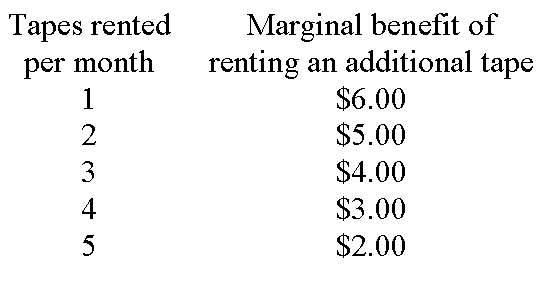 
The price of each tape rental is reduced from $2.99 to $1.99. Assuming that the price of a rental accurately reflects the marginal cost to Carol and that she is rational, she will increase the number of tapes rented per month from:A. one to two.B. two to three.C. three to four.D. four to five.Ans:  DAACSB:  Reflective ThinkingBloom’s:  UnderstandDifficulty:  02 MediumLearning Objective:   01-02Topic:  A Guide to Economic ReasoningFeedback:  The economic decision rule is to do something if the relevant (marginal) benefits exceed the relevant (marginal) costs. It they don't, one should not do it. Following the economic decision rule, Carol initially purchased four videotape rentals because the marginal benefit of only the first four rentals exceeded the marginal cost of $2.99. When the price dropped to $1.99, the marginal benefit of even the fifth rental exceeded its marginal cost, and so Carol purchased five rentals.[Question]29.  The table below shows how the marginal benefit of pizza dinners varies for Luigi with the number consumed per month.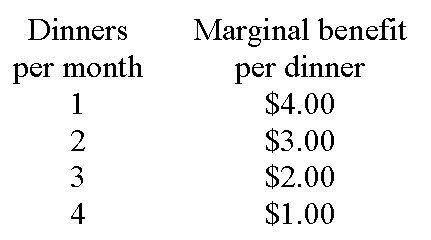 
Suppose the price per dinner is $4.99 and accurately reflects the marginal cost of the dinners to Luigi. Assuming that Luigi is rational, he will:A. not consume any pizza dinners this month.B. consume one pizza dinner this month.C. consume two pizza dinners this month.D. consume three pizza dinners this month.Ans:  AAACSB:  Reflective ThinkingBloom’s:  UnderstandDifficulty:  02 MediumLearning Objective:   01-02Topic:  A Guide to Economic ReasoningFeedback:  The economic decision rule is to do something if the relevant (marginal) benefits exceed the relevant (marginal) costs. It they don't, one should not do it. Following the economic decision rule, Luigi will consume no pizza dinners this month since the marginal cost of a pizza dinner ($4.99) is greater than the marginal benefit of even one dinner.[Question]30.  The price of a new model of iPod tends to fall significantly a year after it is introduced. Suppose Jane bought an iPod as soon as it was introduced (a year ago) and paid a premium price for it. Now she wants to buy an iPod cover. Which of the following should she consider before buying the new accessory?A. the price she paid for her iPod, the price of the iPod cover, and the benefit she'll receive from using the iPod coverB. The price of replacing her iPod, the price of the iPod cover, and the benefit she'll receive from using the iPod coverC. the price of the iPod cover and the benefit she'll receive from using the iPod coverD. The price of the iPod cover had she bought it with the iPod, the current price of the iPod cover, and the benefit she'll receive from using the iPod coverAns:  CAACSB:  Reflective ThinkingBloom’s:  UnderstandDifficulty:  02 MediumLearning Objective:   01-02Topic:  A Guide to Economic ReasoningFeedback:  According to the economic decision rule, one must compare the marginal benefits to the marginal costs. The marginal cost is the price of the iPod cover. The price Jane bought the iPod for is a sunk cost and therefore does not enter into the decision.[Question]31.  You bought one share of McDonald’s stock for $10, one share of Coca-Cola for $15, and one share of Pepto-Bismol for $20. Currently, each stock is priced at $15. Assuming that there are no tax issues and that you cannot predict the future price of any of the stocks, if you needed $15, which stock would you sell?A. McDonaldsB. Coca-ColaC. Pepto-BismolD. Any one of themAns:  DAACSB:  Reflective ThinkingBloom’s:  UnderstandDifficulty:  02 MediumLearning Objective:   01-02Topic:  A Guide to Economic ReasoningFeedback:  Since the purchase price is a sunk cost, it will not enter into your decision. Without additional information, it would not matter which one you sell since you don't know the future performance of any of the stocks.[Question]32.  Which of the following best defines rational behavior?A. Analyzing the total gains from a decisionB. Improving net gain by pursuing decisions as long as the marginal benefits exceed the marginal costsC. Seeking to gain by choosing to undertake actions as long as the marginal costs exceed the associated marginal benefitsD. Seeking to maximize total gain regardless of costAns:  BAACSB:  Reflective ThinkingBloom’s: UnderstandDifficulty:  02 MediumLearning Objective:   01-02Topic:  A Guide to Economic ReasoningFeedback:  This is the economic decision rule discussed in the text.[Question]33.  Alan is sitting in a bar drinking beers that cost $1 each. According to the economic decision rule, Alan will quit drinking when the marginal:A. benefit to him of an additional beer is less than $1.B. cost to him of an additional beer is less than the marginal benefit.C. cost remains at $1.D. benefit to him of an additional beer is greater than $1.Ans:  AAACSB:  Reflective ThinkingBloom’s:  UnderstandDifficulty:  02 MediumLearning Objective:   01-02Topic:  A Guide to Economic ReasoningFeedback:  Alan will quit drinking only when the marginal cost exceeds the marginal benefit.[Question]34.  Chuck offers $140,000 for a house. The seller turns down the offer but says she will sell the house for $144,000. However, Chuck refuses to pay the higher price. If Chuck is following the economic decision rule, the marginal benefit of the house to:A. Chuck must be less than $144,000.B. Chuck must be greater than $144,000.C. the seller must be less than $144,000.D. the seller must be less than $140,000.Ans:  AAACSB:  Reflective ThinkingBloom’s:  UnderstandDifficulty:  02 MediumLearning Objective:   01-02Topic:  A Guide to Economic ReasoningFeedback:  The economic decision rule is do something if the marginal benefit exceeds the marginal cost and not do it otherwise. Since Chuck was unwilling to purchase the house at $144,000, we can deduce that the marginal benefit of purchasing the house must be less than $144,000.[Question]35.  The marginal benefit of another T-shirt this month to Mary is $15. If the $10 price of a T-shirt reflects its marginal cost to Mary and Mary uses economic reasoning, she:A. will sell the T-shirts she has to others who are willing to pay $10.B. cannot gain by buying another T-shirt.C. will buy another T-shirt this month.D. will not buy a T-shirt this month.Ans:  CAACSB:  Reflective ThinkingBloom’s:  UnderstandDifficulty:  02 MediumLearning Objective:   01-02Topic:  A Guide to Economic ReasoningFeedback:  The economic decision rule is do something if the marginal benefit exceeds the marginal cost and not do it otherwise.  Since the marginal benefit of buying more shirts exceeds the marginal cost, Mary will buy more T-shirts.[Question]36.  The marginal benefit of going to a movie during the week is currently $6 for you. Assume that the $4 price of going to the movies measures its marginal cost. Following the economic decision rule, you will:A. continue going to movies until the marginal benefit of doing so falls to zero.B. choose not to go to any movies during the week.C. continue going to movies until the marginal benefit of doing so falls below $4.D. not be able to enjoy a net gain from going to the movies during the week.Ans:  CAACSB:  Reflective ThinkingBloom’s:  RememberDifficulty:  01 EasyLearning Objective:   01-02Topic:  A Guide to Economic ReasoningFeedback:  You will continue to go to the movies until the marginal benefit falls below the marginal cost.[Question]37.  Marginal analysis suggests that you will engage in more of an activity if the:A. total benefit of the activity is less than the total cost.B. additional benefit from the activity exceeds the additional cost.C. total benefit from the activity exceeds the total cost.D. additional cost of the activity exceeds the additional benefit.Ans:  BAACSB:  Reflective ThinkingBloom’s:  UnderstandDifficulty:  02 MediumLearning Objective:   01-02Topic:  A Guide to Economic ReasoningFeedback:  The economic decision rule is to do more of something if the marginal benefit exceeds the marginal cost.[Question]38.  You've purchased a car for $20,000 and now are deciding whether to have a moonroof installed for $800 and a security system installed for $200. The marginal cost of adding both the moonroof and the security system is:A. $21,200.B. $20,000.C. $800.D. $1,000.Ans:  DAACSB:  Reflective ThinkingBloom’s:  UnderstandDifficulty:  02 MediumLearning Objective:   01-02Topic:  A Guide to Economic ReasoningFeedback:  The marginal cost is the additional cost over and above the costs already incurred. The $20,000 price of the car should not be included in the marginal cost calculation since it is a sunk cost.[Question]39.  You're deciding whether to install an $800 moonroof and a $400 security system in your car. Suppose the marginal benefit from the moonroof is $700 and the marginal benefit from the security system is $600. The economic decision rule dictates that you should:A. purchase only the moonroof because that will provide you with the greatest marginal benefit.B. purchase only the security system because its marginal benefit exceeds its marginal cost.C. purchase both options because the combined cost of both is less than the combined benefit.D. not purchase either because the benefits of each do not exceed the costs.Ans:  BAACSB:  Reflective ThinkingBloom’s:  UnderstandDifficulty:  02 MediumLearning Objective:   01-02Topic:  A Guide to Economic ReasoningFeedback:  The economic decision rule is that if relevant benefits exceed relevant costs, do it. If relevant costs exceed relevant benefits, don't do it.  Since the marginal benefit of the moonroof does not exceed the marginal cost, don't buy it. Since the marginal benefit of the security system does exceed the marginal cost, buy it.[Question]40.  Your opportunity cost of taking this course is:A. the tuition you paid for the course.B. the net benefit of the activity you would have chosen if you had not taken the course.C. the net benefit of taking this course.D. the cost of the activity you would have chosen if you had not taken the course.Ans:  BAACSB:  Reflective ThinkingBloom’s:  UnderstandDifficulty:  02 MediumLearning Objective:   01-02Topic:  A Guide to Economic ReasoningFeedback:  Opportunity cost is what you must sacrifice when you choose an activity. By taking this course, you are sacrificing the benefit you could have obtained from the activity you would have chosen if you had not taken the course.[Question]41.  Economic reasoning would argue that there is an opportunity cost to:A. all choices.B. more choices.C. only choices that involve money.D. only choices that do not involve money.Ans:  AAACSB:  AnalyticBloom’s:  AnalyzeDifficulty:  03 HardLearning Objective:   01-02Topic:  A Guide to Economic ReasoningFeedback:  All activities involve choices and hence opportunity costs.[Question]42.  Suppose you paid $300 to take this economics course, which meets 30 times for one hour a class during the course of the semester. Instead of attending class you could have either flipped hamburgers for $8 an hour or waited tables for $5 an hour. Given this information, the opportunity cost of attending each class session is:A. $30.B. $8.C. $5.D. $13.Ans:  BAACSB:  Reflective ThinkingBloom’s:  UnderstandDifficulty:  02 MediumLearning Objective:   01-02Topic:  A Guide to Economic ReasoningFeedback:  The opportunity cost of an activity is the benefit forgone by not undertaking the next best activity. In this case, the next best activity is the job that pays $8 an hour.[Question]43.  Opportunity cost:A. includes only monetary outlays.B. is the net benefit forgone by not undertaking the next best alternative.C. is nonexistent for some choices.D. is the same as sunk cost.Ans:  BAACSB:  Reflective ThinkingBloom’s:  RememberDifficulty:  01 EasyLearning Objective:   01-02Topic:  A Guide to Economic ReasoningFeedback:  Opportunity costs are the benefits forgone when an activity is undertaken, not the money paid to undertake an activity. All decisions involve opportunity costs because all decisions involve choices.[Question]44.  Based on scientific nutritional studies, in most countries an income of $1 a day does not provide sufficient food, shelter, and clothing to live. Under these conditions the medical risk of death is high. This statement is:A. a normative statement.B. a subjective statement.C. an art-of-economics statement.D. a positive statement.Ans:  DAACSB:  Reflective ThinkingBloom’s:  UnderstandDifficulty:  02 MediumLearning Objective:   01-05Topic:  Economic Policy OptionsFeedback:  The statement, because it is stating factual information, ispositive. [Question]45.  The opportunity cost of attending college for one year is best measured by the:A. benefit received by the student.B. tuition paid for the year.C. value of the next-best activity forgone by attending college.D. total money expenses associated with attending college.Ans:  CAACSB:  Reflective ThinkingBloom’s:  UnderstandDifficulty:  02 MediumLearning Objective:   01-02Topic:  A Guide to Economic ReasoningFeedback:  Opportunity cost is the benefit forgone by undertaking an activity.[Question]46.  Brooke and Sandy both attend the same college and have the same expenses for tuition, books, and supplies. However, Brooke is a famous actress who could earn $2 million per year if she were not attending college whereas Sandy could earn $10,000 a year serving hamburgers if he were not attending college. It follows that the opportunity cost of attending college:A. is the same for both Brooke and Sandy.B. is greater for Brooke than for Sandy.C. is greater for Sandy than for Brooke.D. for Brooke and Sandy cannot be compared.Ans:  BAACSB:  Reflective ThinkingBloom’s:  UnderstandDifficulty:  02 MediumLearning Objective:   01-02Topic:  A Guide to Economic ReasoningFeedback:  Opportunity cost is the benefit forgone by undertaking an activity. Since Brook is forgoing a $2 million salary and Sandy is forgoing a $10,000 salary, the opportunity cost of attending college is greater for Brooke.[Question]47.  When your wages rise, the:A. opportunity cost of an hour of work decreases.B. opportunity cost of an hour of leisure stays the same.C. cost of working increases.D. opportunity cost of an hour of leisure increases.Ans:  DAACSB:  AnalyticBloom’s: AnalyzeDifficulty:  03 HardLearning Objective:   01-02Topic:  A Guide to Economic ReasoningFeedback:  The opportunity cost of working is the forgone benefit of leisure. The benefit of leisure does not change with a change in wage. The opportunity cost of leisure is the benefit forgone of working, or wages earned. In this case, the wage has risen and so has the opportunity cost of leisure.[Question]48.  If it takes you an hour to make a rational decision and the opportunity cost of that hour is $100, you will:A. always make rational decisions.B. make rational decisions only if the benefit from doing so exceeds $100.C. make rational decisions only if the benefit from doing so is less than $100.D. never make rational decisions.Ans:  BAACSB:  Reflective ThinkingBloom’s:  UnderstandDifficulty:  02 MediumLearning Objective:   01-02Topic:  A Guide to Economic ReasoningFeedback:  Only if the benefit from making rational decisions is greater than $100 will it be worthwhile to make such decisions.  Otherwise the time spent making rational decisions would be better spent doing the best alternative.[Question]49.  Applying the concept of opportunity cost to the pollution of a lake, an economist probably would conclude that:A. all pollution in the lake should be eliminated regardless of cost.B. no pollution in the lake should be eliminated regardless of benefit.C. pollution should be eliminated as long as the benefit from a cleanup exceeds the opportunity cost.D. pollution should be eliminated as long as the opportunity cost of a cleanup exceeds the cost of the resources required for the cleanup.Ans:  CAACSB:  Reflective ThinkingBloom’s:  UnderstandDifficulty:  02 MediumLearning Objective:   01-02Topic:  A Guide to Economic ReasoningFeedback:  Only when this is true will the elimination of pollution produce net benefits.[Question]50.  For a given benefit, a rational person chooses the option that has:A. the lowest opportunity cost.B. the highest opportunity cost.C. the average opportunity cost.D. no opportunity cost.Ans:  AAACSB:  Reflective ThinkingBloom’s:  UnderstandDifficulty:  02 MediumLearning Objective:   01-02Topic:  A Guide to Economic ReasoningFeedback:  The opportunity cost of an action is the benefit forgone when that action is undertaken.  Recognizing that all actions have an opportunity cost, the rational individual will choose the action that has the lowest opportunity cost.[Question]51.  More than 10,000 visitors waited up to two hours in line to see the rare flower titan arum at the Cambridge Botanical Gardens. What does this situation illustrate to an economist about rationing?A. Goods don't have to be rationed by lottery or first-come, first-served. Goods can be rationed by price.B. When goods are not fully rationed by monetary price, other rationing mechanisms such as waiting arise.C. When goods are not rationed by monetary price, other rationing mechanisms such as lottery must be introduced.D. There is no need for rationing if anyone who waits long enough can see the flower.Ans:  BAACSB:  Reflective ThinkingBloom’s:  UnderstandDifficulty:  02 MediumLearning Objective:   01-03Topic:  Economic Forces, Social Forces, and Political ForcesFeedback:  Anything scarce must be rationed. Rationing by queue is an alternative to rationing by price. [Question]52. Cockfighting is against the law in New Jersey, resulting in high-priced events held illegally in that state. What idea from Chapter 1 of the text does this story best illustrate?A. There ain't no such thing as a free lunch.B. The invisible hand is always invisible.C. Social and political forces sometimes rein in market forces.D. Maintaining objectivity is easiest in positive economics.Ans:  CAACSB:  Reflective ThinkingBloom’s:  UnderstandDifficulty:  02 MediumLearning Objective:   01-03Topic:  Economic Forces, Social Forces, and Political ForcesFeedback:  It is possible to get many messages from this incident, but it clearly illustrates a restriction on market activity by political and social forces in New Jersey. [Question]53. Prostitution is legal in Churchill County, Nevada, but a referendum threatened to close two brothels (prostitution businesses) in that county. What idea from Chapter 1 of the text does this story best illustrate?A. Sunk costs do not matter in making decisions.B. Marginal revenue should equal marginal costC. Social and political forces sometimes rein in market forces.D. Microeconomics and macroeconomics are very much interrelated.Ans:  CAACSB:  Reflective ThinkingBloom’s:  UnderstandDifficulty:  02 MediumLearning Objective:   01-03Topic:  Economic Forces, Social Forces, and Political ForcesFeedback:  It is possible to get many messages from this incident, but it clearly illustrates a restriction on market activity by political and social forces in most of the United States. Source: www.lahontanvalleynews.com, August 25, 2004.[Question]54. Nepalese villagers sell their kidneys as a way to earn much-needed money. Unfortunately, although the demand for such kidneys in developed economies is high and the medical facilities are available to conduct kidney transplants, the selling and buying of organs is illegal. What idea from Chapter 1 of the text does this situation best illustrate?A. Sunk costs do not matter in making decisions.B. Marginal revenue should equal marginal cost.C. Social and political forces sometimes rein in market forces.D. Microeconomics and macroeconomics are very much interrelated.Ans:  CAACSB:  Reflective ThinkingBloom’s:  UnderstandDifficulty:  02 MediumLearning Objective:   01-03Topic:  Economic Forces, Social Forces, and Political ForcesFeedback:  It is probably possible to get many messages from this practice but it clearly illustrates an attempt to restrict market activity by political and social forces. [Question]55. Countries such as Brazil, India, and Moldova—well-known sources of donors—have banned buying and selling organs. This legal action comes at the risk of driving the trade underground. What idea from Chapter 1 of the text does this story best illustrate?A. Legal and social forces can eliminate economic forces.B. Marginal revenue should equal marginal cost.C. Economic forces always operate despite legal forces.D. The invisible hand is not always invisible.Ans:  CAACSB:  Reflective ThinkingBloom’s:  UnderstandDifficulty:  02 MediumLearning Objective:  01-03Topic:  Economic Forces, Social Forces, and Political ForcesFeedback:  It is possible to draw many conclusions from this story, but the fact that an underground trade emerged illustrates that legal forces cannot eliminate economic forces. [Question]56.  Economic forces:A. are a reaction to scarcity.B. give rise to scarcity.C. are not related to scarcity.D. are not related to rationing.Ans:  AAACSB:  Reflective ThinkingBloom’s:  UnderstandDifficulty:  02 MediumLearning Objective:   01-03Topic:  Economic Forces, Social Forces, and Political ForcesFeedback:  Scarcity leads to rationing, and economic forces determine how rationing occurs.[Question]57.  An economic force given relatively free rein by society to work through the market is:A. a market force.B. a social force.C. a price mechanism.D. a political force.Ans:  AAACSB:  Reflective ThinkingBloom’s:  RememberDifficulty:  01 EasyLearning Objective:   01-03Topic:  Economic Forces, Social Forces, and Political ForcesFeedback:  The price mechanism is the mechanism that converts economic forces into market forces. See the definition of market force.[Question]58.  The price mechanism that guides people’s actions is called the:A. invisible market force.B. invisible hand.C. invisible handshake.D. invisible foot.Ans:  BAACSB:  Reflective ThinkingBloom’s:  RememberDifficulty:  01 EasyLearning Objective:   01-03Topic:  Economic Forces, Social Forces, and Political ForcesFeedback:  The invisible hand is the price mechanism that guides people’s actions as defined in the text.[Question]59.  Antitrust laws are an example of:A. social forces.B. political forces.C. economic forces.D. the invisible hand.Ans:  BAACSB:  Reflective ThinkingBloom’s:  RememberDifficulty:  01 EasyLearning Objective:   01-03Topic:  Economic Forces, Social Forces, and Political ForcesFeedback:  Political forces determine the legal environment, and this environment constrains the workings of the price mechanism.  Antitrust laws may have been passed because of social forces, but as laws, they are political forces.[Question]60.  Microsoft has just taken some senators out to dinner in Paris in a private jet. This is probably an example of an attempt to influence:A. economic forces.B. political forces.C. social forces.D. the price mechanism.Ans:  BAACSB:  Reflective ThinkingBloom’s:  UnderstandDifficulty:  02 MediumLearning Objective:   01-03Topic:  Economic Forces, Social Forces, and Political ForcesFeedback:  This is an example in which Microsoft is lobbying lawmakers in order to influence political forces.[Question]61.  The price of computers has fallen each year for the last 30 years. This is probably an example of the working of:A. economic forces.B. political forces.C. social forces.D. nonmarket forces.Ans:  AAACSB:  Reflective ThinkingBloom’s:  UnderstandDifficulty:  02 MediumLearning Objective:   01-03Topic:  Economic Forces, Social Forces, and Political ForcesFeedback:  This is an example of the price mechanism changing as a result of changes in supply and demand, or the invisible hand.[Question]62.  A cultural norm is:A. an economic force.B. a social force.C. a political force.D. a market force.Ans:  BAACSB:  Reflective ThinkingBloom’s:  RememberDifficulty:  01 EasyLearning Objective:   01-03Topic:  Economic Forces, Social Forces, and Political ForcesFeedback:  A cultural norm defines what is socially acceptable and is thus a social force.[Question]63.  The price mechanism is:A. not affected by social and political forces.B. affected by social but not political forces.C. affected by political but not social forces.D. affected by both political and social forces.Ans:  DAACSB:  Reflective ThinkingBloom’s:  RememberDifficulty:  01 EasyLearning Objective:  01-03Topic:  Economic Forces, Social Forces, and Political ForcesFeedback:  Political and social forces affect the price mechanism through the legal system and through cultural norms.[Question]64.  Political forces:A. affect the price mechanism through cultural norms.B. affect the price mechanism through the legal system.C. affect the price mechanism through scarcity.D. do not affect the price mechanism.Ans:  BAACSB:  Reflective ThinkingBloom’s:  RememberDifficulty:  01 EasyLearning Objective:   01-03Topic:  Economic Forces, Social Forces, and Political ForcesFeedback:  Political forces determine the legal environment, and this environment constrains the workings of the price mechanism.[Question]65.  Social forces:A. affect the price mechanism through cultural norms.B. affect the price mechanism but not the legal system.C. affect the price mechanism through scarcity.D. do not affect the price mechanism.Ans:  AAACSB:  Reflective ThinkingBloom’s:  RememberDifficulty:  01 EasyLearning Objective:   01-03Topic:  Economic Forces, Social Forces, and Political ForcesFeedback:  Social forces determine cultural norms, and these norms constrain the workings of the price mechanism.[Question]66.  Even though 80,000 individuals in the United States wait for kidney transplants and, for a price, there are many individuals who would be willing to supply a kidney (a healthy person can donate one kidney without any problems), it remains illegal to buy and sell organs in the United States. A market for kidneys does not exist because of:A. political forces.B. social forces.C. economic forces.D. market forces.Ans:  AAACSB:  Reflective ThinkingBloom’s:  UnderstandDifficulty:  02 MediumLearning Objective:   01-03Topic:  Economic Forces, Social Forces, and Political ForcesFeedback:  This example is similar to the discussion of adoption and a market for babies described in the text.  Because it is illegal to buy and sell organs, there isn't a market because of political forces.[Question]67.  Many drugs are illegal in the United States. Despite this law, illegal drugs are usually available at a price many times higher than they would be if the drugs weren't illegal. The high price of illegal drugs is an example of:A. the market affecting political forces.B. political forces affecting the market.C. the failure of the market.D. the failure of political forces.Ans:  BAACSB:  Reflective ThinkingBloom’s:  UnderstandDifficulty:  02 MediumLearning Objective:   01-03Topic:  Economic Forces, Social Forces, and Political ForcesFeedback:  The fact that selling drugs is illegal is the consequence of the legal system. Economic forces, however, still operate, and the price mechanism, the invisible hand, also operates in this case in the black market.[Question]68.  The fact that the price of a gallon of milk is likely to be more expensive at a convenience store than at a supermarket is an example of:A. market forces.B. political forces.C. social forces.D. normative economics.Ans:  AAACSB:  Reflective ThinkingBloom’s:  UnderstandDifficulty:  02 MediumLearning Objective:   01-03Topic:  Economic Forces, Social Forces, and Political ForcesFeedback:  The higher price of milk at convenience stores is the effect of the invisible hand, or market forces.[Question]69.  Economic forces:A. are more powerful than social and political forces.B. are more powerful than social forces but less powerful than political forces.C. are less powerful than social and political forces.D. can be more or less powerful than political and social forces depending on the circumstances.Ans:  DAACSB:  Reflective ThinkingBloom’s:  UnderstandDifficulty:  02 MediumLearning Objective:   01-03Topic:  Economic Forces, Social Forces, and Political ForcesFeedback:  Economic forces are conditioned by the legal system and cultural norms.  The extent of this conditioning varies depending on the nature of the legal system and cultural norms.[Question]70.  An economic model:A. applies economic theory to understand real-world events.B. is so abstract that it cannot be applied to real-world events.C. can be used only to understand free markets.D. is an action taken to influence the course of economic events.Ans:  AAACSB:  Reflective ThinkingBloom’s:  RememberDifficulty:  01 EasyLearning Objective:  01-04Topic:  Using Economic InsightsFeedback:  An economic model uses insights in more general theories to understand real-world events.[Question]71.  An economic principle:A. should be used to make every individual decision.B. generally is stated as a normative statement.C. can be combined with knowledge of economic institutions to make policy proposals.D. is an action taken to influence the course of economic events.Ans:  CAACSB:  Reflective ThinkingBloom’s:  RememberDifficulty:  01 EasyLearning Objective:   01-04Topic:  Using Economic InsightsFeedback:  Economic principles are meant to describe individual or societal choices, not determine them.  To the best of their abilities economists strive to state economic principles in positive terms.  See the definition of economic principle in the text.[Question]72.  Economics is primarily:A. a normative science.B. an observational science.C. a laboratory science.D. a natural science.Ans:  BAACSB:  Reflective ThinkingBloom’s:  RememberDifficulty:  01 EasyLearning Objective:  01-04Topic:  Using Economic InsightsFeedback:  Economics is primarily an observational science because economists cannot in general conduct controlled experiments and must instead make inferences based on careful observation.[[Question]73.  Experimental economics:A. includes naturally occurring events that approximates a controlled experiment.B. is not possible given that economists study real-world events.C. creates its own data rather than using data from the real world.D. is what all economists do when they develop their models.Ans:  CAACSB:  Reflective ThinkingBloom’s:  RememberDifficulty:  01 Easy Learning Objective:  01-04Topic:  Using Economic InsightsFeedback:  See the definition of experimental economics in the text.[Question]74.  An economist secures volunteers from her college campus and divides them into two groups that are ushered into different rooms. Both groups are given a test. Those in the first group who score 90 percent or more receive an Apple iPod. Upon exiting the room, those given iPods are offered the choice of receiving $150 in exchange for the iPod. Only a few take the exchange. Those in the second group who score 90 percent are offered either an Apple iPod or $150. About half the students choose $150. The professor uses these data to support a principle known as the endowment effect. The professor is engaging in:A. experimental economics.B. natural experiments.C. the economic decision rule.D. a market coordination mechanism.Ans:  AAACSB:  AnalyticBloom’s:  AnalyzeDifficulty:  03 HardLearning Objective:   01-04Topic:  Using Economic InsightsFeedback:  Since it is a laboratory experiment, it resides in experimental economics.[Question]75.  A natural experiment is:A. a naturally occurring event that approximates a controlled experiment.B. not possible given that economists study real-world events.C. a branch of economics that studies the economy through controlled lab experiments.D. what all economists do when they develop their models.Ans:  AAACSB:  Reflective ThinkingBloom’s:  RememberDifficulty:  01 Easy Learning Objective:   01-04Topic:  Using Economic InsightsFeedback:  See the definition of natural experiment in the text.[Question]76.   New Jersey raises its minimum wage while neighboring Pennsylvania does not. Economists compared the labor market in both states to draw conclusions about the effect of a minimum wage on employment and wages. This is an example of:A. simulation economics.B. a natural experiment.C. an economic principle.D. the economic decision rule.Ans:  BAACSB:  Reflective ThinkingBloom’s:  UnderstandDifficulty:  02 MediumLearning Objective:  01-04Topic:  Using Economic InsightsFeedback:  Since it is a naturally occurring event, it is a natural experiment.[Question]77.  A theorem is:A. the application of models combined with judgment.B. a policy rule that concludes that a particular course of action is preferable.C. a proposition that is logically true based on the assumptions of a model.D. a set of equations that define a model.Ans:  CAACSB:  Reflective ThinkingBloom’s:  RememberDifficulty:  01 EasyLearning Objective:   01-04Topic:  Using Economic InsightsFeedback:  See the definition of theorem in the text.[Question]78.  Propositions that are logically true based on the assumptions of a model are known as:A. precepts.B. theorems.C. insights.D. policies.Ans:  BAACSB:  Reflective ThinkingBloom’s:  RememberDifficulty:  01 EasyLearning Objective:   01-04Topic:  Using Economic InsightsFeedback:  See the definition of theorems in the text. [Question]79.  A precept is:A. the application of models combined with judgment.B. a policy rule that concludes that a particular course of action is preferable.C. a proposition that is logically true based on the assumptions of a model.D. a set of equations that define a model.Ans:  BAACSB:  Reflective ThinkingBloom’s:  RememberDifficulty:  01 EasyLearning Objective:   01-04Topic:  Using Economic InsightsFeedback:  See the definition of precept in the text.[Question]80.  A policy rule that concludes that a particular course of action is preferable is known as a(n):A. precept.B. theorem.C. insight.D. policy.Ans:  AAACSB:  Reflective ThinkingBloom’s:  RememberDifficulty:  01 EasyLearning Objective:   01-04Topic:  Using Economic InsightsFeedback:  See the definition of precept in the text. [Question]81.  The statement, “because the invisible hand allocates resources efficiently, economies ought to minimize government interference” is an example of:A. an economic theorem.B. an economic precept.C. a natural experiment.D. efficiency.Ans:  BAACSB:  Reflective ThinkingBloom’s:  UnderstandDifficulty:  02 MediumLearning Objective:  01-04Topic:  Using Economic InsightsFeedback:  Because the theorem (the invisible hand allocates resources efficiently) is combined with judgment (that real-world economies conform to the assumptions of the invisible hand theorem) to result in a policy recommendation, this is an example of a precept.[Question]82.  Which statement best summarizes the invisible hand theorem?A. Government policies direct people's selfish desires (tempered by social and economic forces) to the common good.B. Cultural norms direct people's selfish desires (tempered by political and economic forces) to the common good.C. Markets direct people's selfish desires (tempered by political and social forces) to the common good.D. Social, political, and economic forces act against people's selfish desires to promote the common good.Ans:  CAACSB:  Reflective ThinkingBloom’s:  UnderstandDifficulty:  02 MediumLearning Objective:   01-04Topic:  Using Economic InsightsFeedback:  The invisible hand theorem states that economic forces (or the invisible hand) guide the actions of individuals to the common good. We know, however, that these forces are checked by culture (social forces) and the government (political forces).[Question]83.  A necessary assumption behind the invisible hand theorem is that:A. market forces are determined by cultural norms.B. market forces produce inefficient outcomes.C. the price mechanism is not constrained by political or social forces.D. people behave rationally.Ans:  DAACSB:  Reflective ThinkingBloom’s:  RememberDifficulty:  01 EasyLearning Objective:   01-04Topic:  Using Economic InsightsFeedback:  Unless people behave rationally, market forces will not work.[Question]84.  An economist who is studying the relationship between the money supply, interest rates, and the rate of inflation is engaged in:A. microeconomic research.B. macroeconomic research.C. theoretical research because there are no data on these variables.D. empirical research because there is no economic theory related to these variables.Ans:  BAACSB:  Reflective ThinkingBloom’s:  UnderstandDifficulty:  02 MediumLearning Objective:   01-01Topic:  What Economics IsFeedback:  Students should recognize that inflation is one of the topics mentioned in the text that are considered in macroeconomics, but they will have to demonstrate some understanding of what is theory and what is empirical analysis.[Question]85.  The invisible hand theorem comes from:A. microeconomics.B. macroeconomics.C. sociology.D. political science.Ans:  AAACSB:  Reflective ThinkingBloom’s:  RememberDifficulty:  01 EasyLearning Objective:   01-04Topic:  Using Economic InsightsFeedback:  Invisible hand relates to microeconomic pricing mechanisms.[Question]86.  Microeconomics and macroeconomics are:A. not related because they are taught as separate courses.B. virtually identical, though one is much more difficult than the other.C. interrelated because what happens in the economy as a whole is based on individual decisions.D. interrelated because both are taught by the same teacher.Ans:  CAACSB:  Reflective ThinkingBloom’s:  RememberDifficulty:  01 EasyLearning Objective:   01-01Topic:  What Economics IsFeedback:  What happens in the economy as a whole is based on individual decisions, but individual decisions are made within an economy and can be understood only within that context.[Question]87.  Which of the following is least likely to be studied in macroeconomics?A. InflationB. UnemploymentC. Business cyclesD. AdvertisingAns:  DAACSB:  Reflective ThinkingBloom’s:  RememberDifficulty:  01 EasyLearning Objective:   01-01Topic:  What Economics IsFeedback:  Macroeconomics is the study of inflation, unemployment, business cycles, and growth as defined in the text.[Question]88.  Macroeconomics is:A. the study of individual choice and how that choice is influenced by economic forces.B. the study of the pricing policies of firms and the purchasing decisions of households.C. the study of aggregate economic relationships.D. an analysis of economic reality that proceeds from the parts to the whole.Ans:  CAACSB:  Reflective ThinkingBloom’s:  RememberDifficulty:  01 EasyLearning Objective:   01-01Topic:  What Economics IsFeedback:  As discussed in the text, macroeconomics focuses on aggregate relationships.[Question]89.  Which of the following topics is best categorized as a macroeconomic issue?A. The choices a student makes in selecting college coursesB. The decision by Apple to produce fewer Macintosh computersC. The effect of a drought on the price of cornD. The effect of an increase in federal spending on the unemployment rateAns:  DAACSB:  Reflective ThinkingBloom’s:  UnderstandDifficulty:  02 MediumLearning Objective:   01-01Topic:  What Economics IsFeedback:  "The effect of an increase in federal spending on the unemployment rate" focuses on an aggregate relationship.[Question]90.  Who would probably argue that you need to study the forest before you can understand the trees?A. A microeconomistB. A macroeconomistC. A normative economistD. A classical economistAns:  BAACSB:  Reflective ThinkingBloom’s:  UnderstandDifficulty:  02 MediumLearning Objective:   01-01Topic:  What Economics IsFeedback:  Macroeconomists focus on aggregate relationships first.[Question]91.  Who probably would argue that you need to study the trees before you can understand the forest?A. A microeconomistB. A macroeconomistC. A positive economistD. A Keynesian economistAns:  AAACSB:  Reflective ThinkingBloom’s:  UnderstandDifficulty:  02 MediumLearning Objective:   01-01Topic:  What Economics IsFeedback:  Microeconomists focus on individual relationships first.[Question]92.  Microeconomics includes the study of:A. inflation.B. unemployment.C. business cycles.D. a firm's pricing policies.Ans:  DAACSB:  Reflective ThinkingBloom’s:  RememberDifficulty:  01 EasyLearning Objective:   01-01Topic:  What Economics IsFeedback:  Inflation, unemployment, and business cycles are all part of macroeconomics.[Question]93.  Macroeconomics includes the study of:A. inflation.B. firm pricing policies.C. the relative prices of oil and coal.D. individual choice.Ans:  AAACSB:  Reflective ThinkingBloom’s:  RememberDifficulty:  01 EasyLearning Objective:   01-01Topic:  What Economics IsFeedback:  Macroeconomics is the study of inflation, unemployment, business cycles, and growth.[Question]94.  The invisible hand theorem relates mostly to:A. microeconomics.B. macroeconomics.C. normative economics.D. supra-economics.Ans:  AAACSB:  Reflective ThinkingBloom’s:  RememberDifficulty:  01 EasyLearning Objective:   01-03Topic:  Economic Forces, Social Forces, and Political ForcesFeedback:  The invisible hand theorem is the price mechanism that affects individual decisions.[Question]95.  The study of individual choice is a focus in:A. microeconomics.B. macroeconomics.C. normative economics.D. Ricardian economics.Ans:  AAACSB:  Reflective ThinkingBloom’s:  RememberDifficulty:  01 EasyLearning Objective:  01-01Topic:  What Economics IsFeedback:  Microeconomics is the study of individual choice.[Question]96.  The study of inflation is a topic in:A. microeconomics.B. macroeconomics.C. classical economics.D. normative economics.Ans:  BAACSB:  Reflective ThinkingBloom’s:  RememberDifficulty:  01 EasyLearning Objective:   01-01Topic:  What Economics IsFeedback:  Macroeconomics is the study of inflation, unemployment, business cycles, and growth.[Question]97.  A basic difference between microeconomics and macroeconomics is that:A. microeconomics focuses on the choices of individual consumers, whereas macroeconomics considers the behavior of large businesses.B. microeconomics focuses on financial reporting by individuals, whereas macroeconomics focuses on financial reporting by large firms.C. microeconomics examines the choices made by individual participants in an economy, whereas macroeconomics considers the economy's overall performance.D. microeconomics focuses on national markets, whereas macroeconomics concentrates on international markets.Ans:  CAACSB:  Reflective ThinkingBloom’s:  RememberDifficulty:  01 EasyLearning Objective:  01-01Topic:  What Economics IsFeedback:  See the definition of microeconomics and macroeconomics in the text.[Question]98.  Which of the following topics is most appropriately studied in a microeconomics course?A. The decision by a nurse to change professionsB. When the next recession will arriveC. Why unemployment is so low and inflation has not acceleratedD. How the presidential candidates' tax plans might affect economic growthAns:  AAACSB:  Reflective ThinkingBloom’s:  UnderstandDifficulty:  02 MediumLearning Objective:   01-01Topic:  What Economics IsFeedback:  Microeconomics is the study of individual choice.[Question]99.  Which of the following is not an economic institution?A. CorporationsB. GovernmentC. Cultural normsD. None of these options Ans:  DAACSB:  AnalyticBloom’s: AnalyzeDifficulty:  03 HardLearning Objective:   01-03Topic:  Economic Forces, Social Forces, and Political ForcesFeedback:  Each of the above is a physical or mental structure that significantly influences economic decisions.[Question]100.  An economic policy is:A. a generalization about the workings of an abstract economy.B. a physical or mental structure that significantly influences economic decisions.C. an action taken to influence the course of economic events.D. a standard people use when they determine whether a particular activity or behavior is acceptable.Ans:  CAACSB:  Reflective ThinkingBloom’s:  RememberDifficulty:  01 EasyLearning Objective:   01-05Topic:  Economic Policy OptionsFeedback:  See the definition of an economic policy in the text.[Question]101.  Positive economics seeks to:A. determine the most appropriate economic goals for society.B. determine what government economic policies are best.C. objectively explain how the economy functions.D. objectively explain how societies value different economic outcomes.Ans:  CAACSB: Reflective ThinkingBloom’s:  RememberDifficulty:  01 EasyLearning Objective:   01-05Topic:  Economic Policy OptionsFeedback:  Positive economics attempts to explain why the economy works the way it does without making value judgments.[Question]102.  Normative economics seeks to:A. determine the most appropriate economic goals for a society.B. determine how government policies affect the economy.C. objectively explain how the economy functions.D. objectively explain economic problems such as inflation and unemployment.Ans:  AAACSB:  Reflective ThinkingBloom’s:  RememberDifficulty:  01 EasyLearning Objective:   01-05Topic:  Economic Policy OptionsFeedback:  Normative economics attempts to determine what an economy should look like and what it should accomplish.[Question]103.  The statement “government should provide affordable health care coverage for every member of society” is:A. a statement that everyone agrees with.B. a statement that everyone disagrees with.C. a positive statement.D. a normative statement.Ans:  DAACSB:  Reflective ThinkingBloom’s:  UnderstandDifficulty:  02 MediumLearning Objective:   01-05Topic:  Economic Policy OptionsFeedback:  Regardless of how many agree or disagree with this statement, it is making a specific policy recommendation and therefore qualifies as a normative statement.[Question]104.  Say that an economic model concludes that “government raising payroll takes is a measure that can maintain current Social Security benefit levels for every retiree.” This conclusion is:A. a normative statement because there is disagreement over whether Social Security benefits should be maintained.B. a positive statement because raising payroll taxes is one way to maintain Social Security benefits.C. a statement in the art of economics because it is about policy.D. false because there is no payroll tax rate high enough to maintain current benefits.Ans:  BAACSB:  Reflective ThinkingBloom’s:  UnderstandDifficulty:  02 MediumLearning Objective:   01-05Topic:  Economic Policy OptionsFeedback:  In spite of controversy regarding how best to maintain Social Security, it is true that a higher payroll tax rate could be used to maintain current benefit levels.  This is not a normative statement since it does not advocate a particular action.[Question]105.  Which of the following statements about urban sprawl and traffic congestion is the best illustration of a normative statement?A. Snarled traffic cost motorists in the 85 largest U.S. cities 3.5 billion hours.B. The average U.S. urban traveler is stuck in road traffic 46 hours a year.C. Traffic congestion has increased in the last 20 years.D. Because urban sprawl is the result of individual choice, it is okay.Ans:  DAACSB:  Reflective ThinkingBloom’s:  UnderstandDifficulty:  02 MediumLearning Objective:   01-05Topic:  Economic Policy OptionsFeedback:  Statistical statements are positive. Statements that argue what should be are normative. [Question]106.  Which of the following is the best example of a positive question?A. How should the government deal with the next recession?B. Should the government reduce inflation?C. How are price and quantity demanded related?D. Should government allow two large companies to merge?Ans:  CAACSB:  Reflective ThinkingBloom’s:  UnderstandDifficulty:  02 MediumLearning Objective:   01-05Topic:  Economic Policy OptionsFeedback:  The answer to this question does not involve a value judgment, and so the question is not normative.[Question]107.  Positive economics is:A. subjective.B. neither objective nor subjective.C. more objective than normative economics.D. more subjective than normative economics.Ans:  CAACSB:  Reflective ThinkingBloom’s:  UnderstandDifficulty:  02 MediumLearning Objective:   01-05Topic:  Economic Policy OptionsFeedback:  Positive economics relies on objective analysis and tries to keep subjective analysis to a minimum.[Question]108.  Value judgments in economics:A. are necessary when objective analysis cannot address a question.B. can always be avoided with the use of objective analysis.C. are essential parts of positive economics.D. can be avoided through the use of normative economics.Ans:  AAACSB:  Reflective ThinkingBloom’s:  UnderstandDifficulty:  02 MediumLearning Objective:   01-05Topic:  Economic Policy OptionsFeedback:  Objective analysis is useful only in explaining what is and cannot be used to address what should be.  Value judgments must be made in deciding what should be.[Question]109.  The art of economics is:A. the application of the knowledge gained by positive economics to the goals set in normative economics.B. purely technical and therefore more objective than positive or normative economics.C. purely subjective so that the economist as artist does not have to strive for the same level of objectivity that positive or normative economists do.D. the branch of economics farthest removed from practical application, since its goal is to create the most elegant mathematical models.Ans:  AAACSB:  Reflective ThinkingBloom’s:  RememberDifficulty:  01 EasyLearning Objective:   01-05Topic:  Economic Policy OptionsFeedback:  See the definition of the art of economics given in the text.[Question]110.  "We should support the market because it is efficient" is an example of:A. positive economics.B. normative economics.C. objective economics.D. negative economics.Ans:  BAACSB:  Reflective ThinkingBloom’s:  UnderstandDifficulty:  02 MediumLearning Objective:   01-05Topic:  Economic Policy OptionsFeedback:  Although economic theory (positive economics) says that the market is efficient, a statement that we should support it is a normative statement.[Question]111.  "The distribution of income should be left to the market" is an example of:A. positive economics.B. normative economics.C. the art of economics.D. negative economics.Ans:  BAACSB:  Reflective ThinkingBloom’s:  UnderstandDifficulty:  02 MediumLearning Objective:   01-05Topic:  Economic Policy OptionsFeedback:  "Should" statements are always normative.[Question]112.  What relates positive economics to normative economics?A. MicroeconomicsB. MacroeconomicsC. The art of economicsD. The science of economicsAns:  CAACSB:  Reflective ThinkingBloom’s:  RememberDifficulty:  01 EasyLearning Objective:   01-05Topic:  Economic Policy OptionsFeedback:  The art of economics relates positive economics to normative economics.[Question]113.  "Price controls in competitive markets cause shortages" is an example of:A. positive economics.B. normative economics.C. the art of economics.D. Keynesian economics.Ans:  AAACSB:  Reflective ThinkingBloom’s:  UnderstandDifficulty:  02 MediumLearning Objective:   01-05Topic:  Economic Policy OptionsFeedback:  Positive economics is the study of what is. We know that price controls usually cause shortages from the text.[Question]114.  "Government should not use price controls" is an example of:A. positive economics.B. normative economics.C. the art of economics.D. Marshallian economics.Ans:  BAACSB:  Reflective ThinkingBloom’s:  UnderstandDifficulty:  02 MediumLearning Objective:  01-05Topic:  Economic Policy OptionsFeedback:  "Should" statements are always normative, or based on opinion.[Question]115.  Maintaining objectivity is easiest in:A. positive economics.B. the art of economics.C. normative economics.D. subjective economics.Ans:  AAACSB:  Reflective ThinkingBloom’s:  UnderstandDifficulty:  02 MediumLearning Objective:   01-05Topic:  Economic Policy OptionsFeedback:  Maintaining objectivity is easiest when one is working with abstract models to understand how the economy works, as is the case in positive economics.[Question]116.  Identifying the effect of an increase in the money supply on prices requires the use of:A. positive economics.B. the art of economics.C. normative economics.D. subjective economics.Ans:  AAACSB:  Reflective ThinkingBloom’s:  UnderstandDifficulty:  02 MediumLearning Objective:   01-05Topic: Economic Policy OptionsFeedback:  This requires the application of an abstract model to understand how the economy works, which is positive economics. It does not include value judgments. [Question]117.  Which of the following is a normative statement?A. Reducing the budget deficit will also reduce the balance of trade deficit.B. Tariffs on imported cars result in higher prices for domestic auto consumers.C. A tax cut will cause higher inflation.D. The governments should spend more to aid the poor.Ans:  DAACSB:  Reflective ThinkingBloom’s:  UnderstandDifficulty:  02 MediumLearning Objective:   01-05Topic:  Economic Policy OptionsFeedback:  A normative statement is a statement about what should be.[Question]118.  Which of the following is the best example of a normative question?A. How does the market for corn work?B. How do prices affect the market for coffee?C. Will increasing the money supply affect interest rates?D. Will the redistribution of income make society better off?Ans:  DAACSB:  Reflective ThinkingBloom’s:  UnderstandDifficulty:  02 MediumLearning Objective:   01-05Topic:  Economic Policy OptionsFeedback:  Normative economics is the study of what the economy should be, not the study of how the economy works, which is positive economics.